The 51st Annual Nassau Coaches InvitationalSaturday, April 6th, 2019 – Cold Spring Harbor H.S. (9am Start)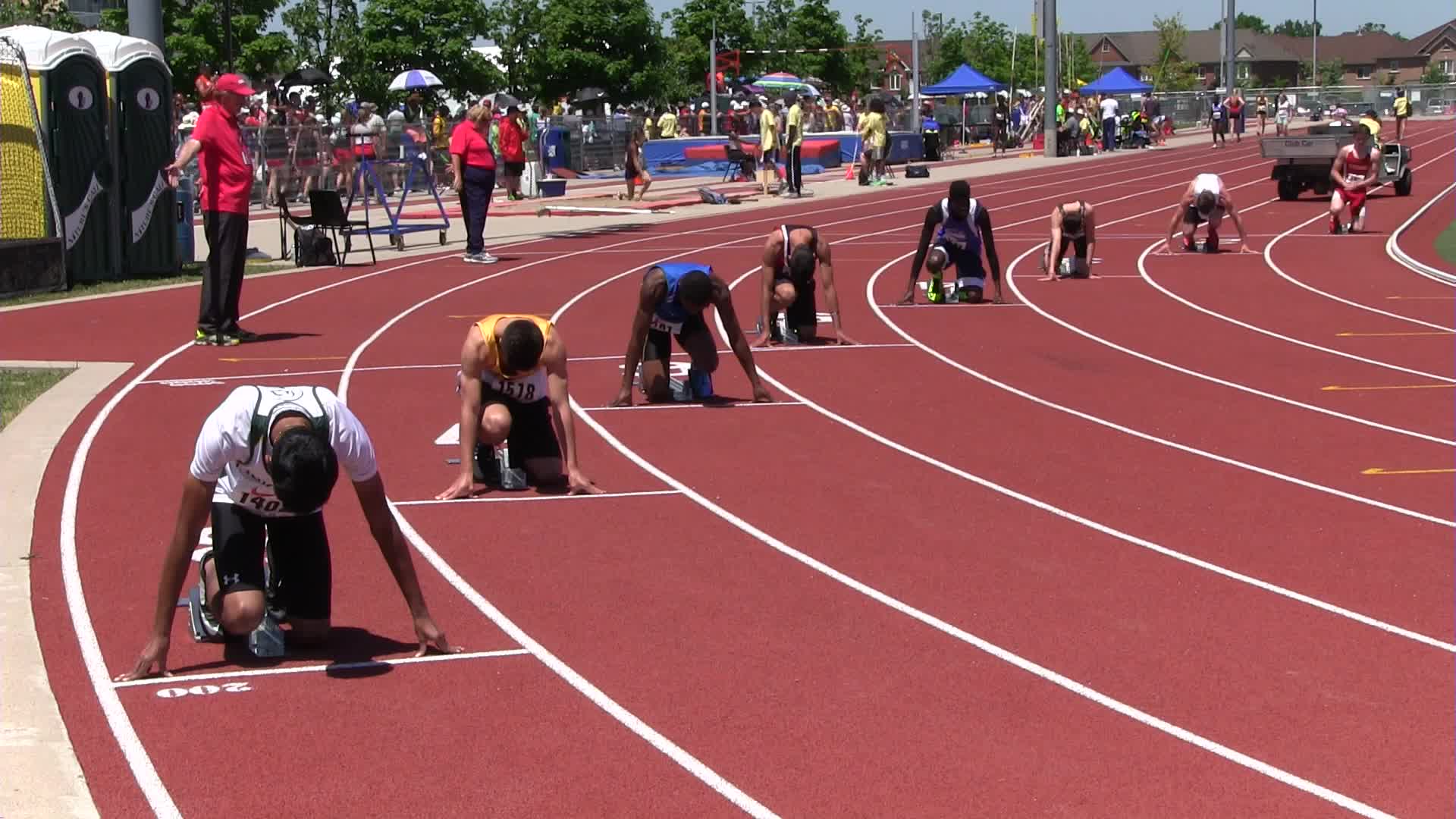 NCTCA Officers:						Board of Directors:President		Michael Ringhauser (EM)		Adam McKenzie (Great Neck North)Vice President		Kristin Frazer (Section Coord.)	Dennis Kornfield (Uniondale)Treasurer		Fred DeRuvo (Island Trees)		Bob Busch (Ex Officio)Secretary		Katie DeRuvo				The Cold Spring Harbor School District has provided us with an outstanding site, tremendous cooperation, and generous support for this event. We should express our appreciation for their role and treat their site and personnel with the utmost respect. We ask that you leave your team’s space as clean as you found it. We thank the Cold Spring Harbor track coaches and student-athletes for their cooperation and assistance throughout the invitational.BACK THIS YEAR:FAT results for all events posted on www.just-in-time-racing.com as well as at the meet itself.		Meet Directors:	Michael Ringhauser (EM) and Nick Aurigemma (CSH)The Nassau County Track Coaches Association51st Annual Track and Field InvitationalSaturday, April 6th, 2019 – Cold Spring Harbor High School (9am Start)Meet Directors: Michael Ringhauser and Nick AurigemmaThis meet is co-sponsored by the NCTCA and Cold Spring Harbor High SchoolAll Section VIII, NYSPHSAA, and National Federation rules are enforcedCertified NYS Officials will be present at all events contestedDecision of the jury is final on all appeals at the invitationalMedical Staff will be on-siteSeeding:	Running Events – Labels needed with name, competitor number, school.	Field Events – 3x5 index cards with name, competitor number, school, seed.	Relays – 3x5 index cards with names, competitor numbers, school, and seed.		Outside schools must have their roster entered onto just-in-time-racing.com.Fr/So Events:	Limited to runners in 7th, 8th, 9th and 10th grade.Please note that 7th and 8th grade competitors must have gone through the classification process and be on your varsity roster to be able to compete.Awards:	Medals to the Top 6 finishers in ALL EVENTS!		School Plaque to FASTEST OVERALL TIME in the three OPEN RELAYS.Field Events:	All first attempts will be measured. After that, athletes must reach the standards below in order to receive a measurement.	Open Shot Put		Boys – 35	Girls – 25	F/S Shot Put		Boys – 30	Girls – 20	Open Discus		Boys – 90	Girls – 75	F/S Discus		Boys – 80	Girls – 60	Open Long Jump	Boys – 17	Girls – 14	F/S Long Jump		Boys – 15	Girls – 12	Open Triple Jump	Boys – 36	Girls – 28	F/S Triple Jump	Boys – 32	Girls – 24Note:	Please submit all paperwork as soon as possible. DO NOT ASSUME THAT YOUR SCHOOL WILL SEND US A COPY – as the coach, YOU must send us a copy!Questions:	Michael Ringhauser		(Phone) 631-245-1564	(Email) michael.ringhauser@yahoo.comALL ENTRIES ARE DUE BY WEDNESDAY, APRIL 3rd, 2019.LATE ENTRIES MAY NOT BE ACCEPTED INTO THE INVITATIONAL.2019 Nassau Coaches Invitational Order of Events:Boys, then Girls in All Running Events400 Hurdles		Final – Open Only1600/1500		Final – Open, Sophomores, Freshmen100			Semi-Final – Open Only110/100 Hurdles	Final – Open Only400			Final – Open, Sophomores, Freshmen100			Final – Two Sections800			Final – Open, Sophomores, Freshmen200			Final – Open Only2000 Steeple Chase	Final – Open OnlyPlease note that this event will only be contested if the temperature is above freezing. We will try our best to make that determination the day before the meet and post on www.trackconference.com.4x400			Final – Open, Frosh/Soph4x800			Final – Open, Frosh/Soph4x100			Final – Open, Frosh/SophField Event Order:	* Unseeded sections may have reduced opportunities based on time.9AM	Open Long Jump			Girls, then BoysOpen Triple Jump			Boys, then GirlsOpen Shot Put				Girls, then BoysOpen Discus				Boys, then GirlsOpen and Frosh/Soph High Jump	Boys, then Girls (Combined; Separated in Results)Open and Frosh/Soph Pole Vault	Girls, then Boys (Combined; Separated in Results)All Frosh/Soph Field Events (Besides HJ and PV) will be called after the completion of the Open.	Frosh/Soph Long Jump		Girls, then Boys	Frosh/Soph Triple Jump		Boys, then Girls	Frosh/Soph Shot Put			Girls, then Boys	Frosh/Soph Discus			Boys, then GirlsREMEMBER THAT CARDS ARE NEEDED FOR ALL FIELD EVENTS!Information Needed: Athlete’s Name, School, Competitor Number, SeedNassau Coaches Invitational Entry GridPLEASE FILL THIS OUT ACCURATELY SO WE CAN EFFICITENTLY MANAGE TIME!Boys and Girls Must Use Separate Entry Forms!School: __________________________________	Boys/Girls: __________________________Coach: __________________________________	Phone: _____________________________Email: ___________________________________	School Phone: _______________________Billing Information: 	All fees associated are considered ENTRY FEES, not participation fees.			Make All Checks Payable to: NCTCA			The cost of officials will be billed through BOCESNon-Section VIII schools will be billed $50 for officials.Option One:Number of Individuals 	_____	x $5.00 = 	____________________________________Number of Relays		_____	x $20.00 = 	____________________________________Option Two:	BLANKET ENTRY OF $250 PER TEAM (NOT PER SCHOOL)		Note that this is $100 cheaper than previous years in order to help our teams.		YOU STILL HAVE TO FILL OUT A GRID FOR MEET MANAGEMENT.Total Owed: __________________________ (Non-Section VIII Schools Add $50 for Officials)Send Entries and Payment To:	Fred DeRuvo			  Fax Fred DeRuvo					730 Boelsen Drive	  OR	  (516) 334-5461					Westbury, NY 11590		  FAX BEFORE 9PM ONLYEVENTOPENSOPHFROSHFRESH/SOPH400 HurdlesNA – XXXXXXNA – XXXXXXNA – XXXXXX1600/1500NA – XXXXXX100NA – XXXXXXNA – XXXXXXNA – XXXXXX110/100 HNA – XXXXXXNA – XXXXXXNA – XXXXXX400NA – XXXXXX800NA – XXXXXXSteeple ChaseNA – XXXXXXNA – XXXXXXNA - XXXXXX200NA – XXXXXXNA – XXXXXXNA – XXXXXXHigh JumpNA – XXXXXXNA – XXXXXXLong JumpNA – XXXXXXNA – XXXXXXTriple JumpNA – XXXXXXNA – XXXXXXPole VaultNA – XXXXXXNA – XXXXXXShot PutNA – XXXXXXNA – XXXXXXDiscusNA – XXXXXXNA – XXXXXX4x400NA - XXXXXXN/A - XXXXX4x800NA – XXXXXXNA – XXXXXX4x100NA – XXXXXXNA – XXXXXX